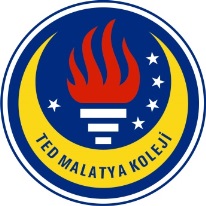 TED MALATYA KOLEJİ2016-2017 Eğitim & Öğretim Yılı Ocak- Şubat Ayları                                                                         03.03.2016İngilizce GünlüğümüzSayın Velimiz,Anasınıfı (5 yaş) öğrencilerimiz 2016-2017 Eğitim ve Öğretim yılının Ocak ve Şubat ayları içerisinde İngilizce derslerinde: Genel tekrar ve konusma üzerine yönelerek;Dil Bilgisi ve Konuşma olarak; Rabbit, mouse, dog, cat, owl, my house, bedroom, bathroom, living room, kitchen gibi cümleleri ve kelimeleri anlayıp cevap vermeyi öğrenmişlerdir.AnimalsHayvanlarRabbitTavşan MouseFareDogKöpekCatKediLionAslanMy houseEvimBedroomYatak odasıBathroomBanyoLiving roomOturma odasıKitchenMutfakHello! How are you?Merhaba! Nasılsın?I am fine.İyimI am great.HarikayımI am tired.YorgunumI am hungry.Acıktım ile sorulan soulara cevap vermeyi öğrenmişlerdir.Dinleme Becerisi olarak;Hello! How are you? Hokey Pokey Şarkılar dınletirmiştirVideo olarak;Hello Hello How are youHokey PokeyThe Lion King 1Kısa videolar ve film izlenmiştir ve şarkilar ezberlemiştir.Yazma Becerisi olarak;Evdeki odalarla ve hayvanlarla ilgilı activity ve Course kitaplarını parçaya göre doldurmuşlardır.ÖdevlendirmeYarıyıl tatil ödeviSpeakingPre-school:Recycled language: primary and secondary colors, numbers, school objects, items of clothes, items of furniture, animals.New language: rooms and areas in the house.Students are able to name furniture items and match them to the house areas accordingly.Pre-school:Recycled language: primary and secondary colors, numbers, school objects, items of clothes, items of furniture, animals.New language: rooms and areas in the house.Students are able to name furniture items and match them to the house areas accordingly.New language: body parts.Students are able to complete "cut-and-match" activity with body parts and clothes itemsCraft: "Frog" pencil holder.Video: "The princess and the frog".Reading: "Kakadu Jack".İngilizce Zümresi